June 2019Dear ApplicantTeacher of Science (Physics)Thank you for enquiring about the above post as advertised on the TES website.  I hope that you gain a sense of the atmosphere, vision and ethos of Wellington School from both our website and the supporting information supplied for this post.  Please do not hesitate to contact the School by telephone to seek further information or to visit the School to see for yourself.  Applicants should include details of the following in their application:a.	their personal skills and abilities as applicable to the post.b.	any recent experience relevant to the post.The application form, accompanied by a letter and C.V. if necessary, should be returned to the School by noon, Monday 8th July 2019.Thank you again for your interest; good luck in your application.Yours faithfully,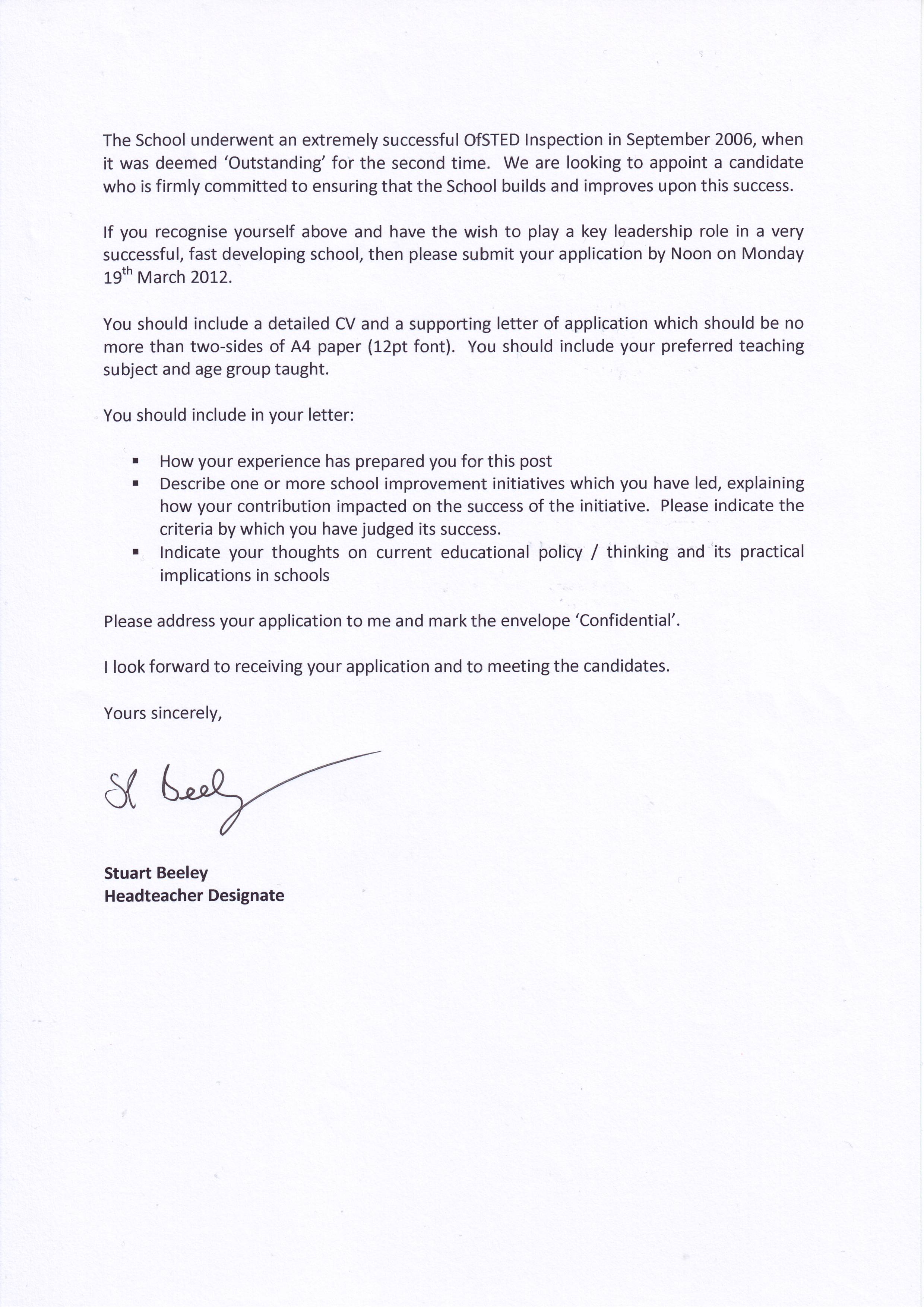 Stuart BeeleyHeadteacher